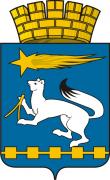 ДУМА ГОРОДСКОГО ОКРУГА НИЖНЯЯ САЛДАР Е Ш Е Н И Е-ПРОЕКТ«___»____2014                                                                                              № ____	Об утверждении тарифов на платные  услуги, предоставляемые муниципальным бюджетным  учреждением «Нижнесалдинский краеведческий музей им. А.Н. Анциферова» В соответствии с Федеральным законом от 06 октября 2003 года          № 131-ФЗ «Об общих принципах организации местного самоуправления в Российской Федерации», на основании статьи 23 Устава городского округа Нижняя Салда, Порядком установления тарифов на услуги муниципальных предприятий и учреждений, выполнение работ, а также установление размера платы за содержание и ремонт жилого помещения на территории городского округа Нижняя Салда, утвержденного решением Думы городского округа Нижняя Салда от 18.04.2013 № 22/3, заслушав главу администрации городского округа Нижняя Салда Гузикова С.Н., Дума городского округа Нижняя СалдаР Е Ш И Л А :	Утвердить и ввести в действие с 01 января 2015 года тарифы на платные услуги, оказываемые муниципальным бюджетным учреждением «Нижнесалдинский краеведческий музей им. А.Н. Анциферова» (прилагаются).Признать утратившим силу решение Думы городского округа Нижняя Салда от 21.11.2013 года № 30/4 «Об утверждении тарифов на платные  услуги, предоставляемые Муниципальным казенным учреждением «Нижнесалдинский музей».Опубликовать  настоящее решение в газете «Городской вестник – Нижняя Салда» и разместить на официальном сайте городского округа Нижняя Салда. Контроль над исполнением настоящего решения возложить на комиссию по экономической политике, бюджету и налогам (Компаниц В.П.).Глава городского  округа                                                                 Е. В. МатвееваУТВЕРЖДЕНЫ решением Думы  городского округа Нижняя Салда                                                                                          от «___»___2014  № ___           Тарифы  на платные  услуги, предоставляемые муниципальным бюджетным  учреждением «Нижнесалдинский краеведческий музей им. А.Н. Анциферова»* согласно статьи 145 Налогового кодекса Российской Федерации№ п/пПеречень услугПеречень услугЕдиница услугиТариф,  в руб.(без НДС)*1Услуги по основной деятельности Услуги по основной деятельности Услуги по основной деятельности Услуги по основной деятельности 1.1Организация и проведение автобусных и пешеходных экскурсий по городу (транспортные расходы в стоимость услуг не входят)Организация и проведение автобусных и пешеходных экскурсий по городу (транспортные расходы в стоимость услуг не входят)Обзорная экскурсия для учащихсяОбзорная экскурсия для учащихся1 группа/1 час115Обзорная экскурсия взрослаяОбзорная экскурсия взрослая1 группа/1 час170Тематическая экскурсия для учащихсяТематическая экскурсия для учащихся1 группа/1 час150Тематическая экскурсия взрослаяТематическая экскурсия взрослая1 группа/1 час1701.2Входная плата за посещение музея (кроме категорий граждан, указанных в п.3)      Входная плата за посещение музея (кроме категорий граждан, указанных в п.3)      Учащиеся, пенсионерыУчащиеся, пенсионеры1 посещение16ВзрослыеВзрослые1 посещение321.3Входная плата и экскурсионное обслуживание в музее Входная плата и экскурсионное обслуживание в музее Знакомство с экспозицией музея (обзорная экскурсия) учащиесяЗнакомство с экспозицией музея (обзорная экскурсия) учащиеся1 группа/1 час90Знакомство с экспозицией музея (обзорная экскурсия) взрослаяЗнакомство с экспозицией музея (обзорная экскурсия) взрослая1 группа/1 час140Тематическая экскурсия для учащихсяТематическая экскурсия для учащихся1 группа/1 час115Тематическая экскурсия взрослаяТематическая экскурсия взрослая1 группа/1 час1701.4Лекции в музее Лекции в музее Лекция с использованием фотографий, видео оборудования  для учащихсяЛекция с использованием фотографий, видео оборудования  для учащихся1 лекция/1 час140Лекция с использованием фотографий, видео оборудования, взрослая.Лекция с использованием фотографий, видео оборудования, взрослая.1 лекция/1 час1701.5Лекции с выходом в организации и учрежденияЛекции с выходом в организации и учрежденияЛекция с использованием фотографий, видео оборудования  для учащихсяЛекция с использованием фотографий, видео оборудования  для учащихся1 лекция/1 час170Лекция с использованием фотографий, видео оборудования, взрослая.Лекция с использованием фотографий, видео оборудования, взрослая.1 лекция/1 час2281.6Организация и проведение в музее  мероприятий культурно-просветительного, научно-технического и образовательного характера: театрализованных праздников, игровых программ, конференций, встреч и т. д. (группа до 25 человек)Организация и проведение в музее  мероприятий культурно-просветительного, научно-технического и образовательного характера: театрализованных праздников, игровых программ, конференций, встреч и т. д. (группа до 25 человек)Мероприятие для учащихсяМероприятие для учащихся1 час275Взрослое мероприятиеВзрослое мероприятие1 час2951.7Организация работы посетителей с фондами музеяОрганизация работы посетителей с фондами музеяРабота с документами архивного фонда (чтение, выписки), кроме документов научного архива.Работа с документами архивного фонда (чтение, выписки), кроме документов научного архива.До 5 ед. хр.22Работа с книгами библиотечного фонда (чтение, выписки).Работа с книгами библиотечного фонда (чтение, выписки).бесплат-но1.8Составление разного вида исторических справокСоставление разного вида исторических справокТематическая справка по теме «Родословие семьи» с использованием  научного архива музея и музейного фонда Тематическая справка по теме «Родословие семьи» с использованием  научного архива музея и музейного фонда 1 стр. А4115Тематическая справка  для частных  лицТематическая справка  для частных  лиц1 стр. А460Тематическая справка для организаций, учреждений.Тематическая справка для организаций, учреждений.1 стр. А41152.Дополнительные услуги по основной деятельности музеяДополнительные услуги по основной деятельности музеяДополнительные услуги по основной деятельности музеяДополнительные услуги по основной деятельности музеяФотосъемка экспонатов в музее1 час1 час60Видеосъемка экспонатов в музее1 час1 час115Передвижные (муниципальные) сторонние выставкиСогласно договораСогласно договораСогласно договораДополнительные услуги, не входящие в основную деятельность (выручка от совместных мероприятий с другими организациями)с 10:00 до 18:00за суткис 10:00 до 18:00за сутки5007003.Входная плата в музей не взимается со следующей категории граждан:Входная плата в музей не взимается со следующей категории граждан:Входная плата в музей не взимается со следующей категории граждан:Входная плата в музей не взимается со следующей категории граждан:Почетные граждане городского округа Нижняя СалдаПочетные граждане городского округа Нижняя СалдаПочетные граждане городского округа Нижняя СалдаПочетные граждане городского округа Нижняя СалдаВетераны Великой Отечественной войныВетераны Великой Отечественной войныВетераны Великой Отечественной войныВетераны Великой Отечественной войныИнвалидыИнвалидыИнвалидыИнвалидыДети дошкольного возрастаДети дошкольного возрастаДети дошкольного возрастаДети дошкольного возрастаВоеннослужащие, проходящие военную службу по призывуВоеннослужащие, проходящие военную службу по призывуВоеннослужащие, проходящие военную службу по призывуВоеннослужащие, проходящие военную службу по призыву4.Дни открытых дверей (вход в музей для всех категорий посетителей бесплатный)Дни открытых дверей (вход в музей для всех категорий посетителей бесплатный)Дни открытых дверей (вход в музей для всех категорий посетителей бесплатный)Дни открытых дверей (вход в музей для всех категорий посетителей бесплатный)18 мая Международный День музеев18 мая Международный День музеев18 мая Международный День музеев18 мая Международный День музеев1 июня День защиты детей1 июня День защиты детей1 июня День защиты детей1 июня День защиты детей1 сентября День знаний1 сентября День знаний1 сентября День знаний1 сентября День знаний1 октября День пожилого человека1 октября День пожилого человека1 октября День пожилого человека1 октября День пожилого человека